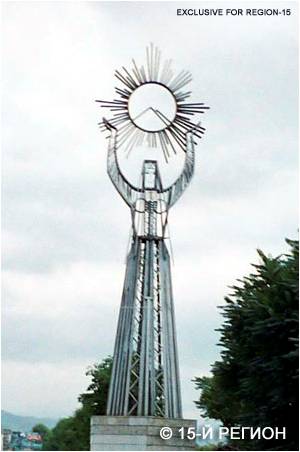 Подготовила: учитель осетинского языка и лит-рыКокаева Хатуна ЗауровнаСеверная Осетия — многонациональная республика        Северо-Осетинская республика стала родиной для людей разных национальностей. С давних пор в Осетии живут представители многих народов— русские и украинцы, армяне и грузины, азербайджанцы и греки, евреи и татары, немцы и поляки. Осетия всегда славилась своим гостеприимством и большим уважением ко всем народам, религиям и языкам.           Любая страна делается сильнее и счастливее, если в ней дружно живут две разных народов.
          С 16 века на Северном Кавказе живут казаки. Казаки - это особая часть русского народа. Казаки происходят от людей, которые не хотели подчиняться государству и помещикам. Чтобы сохранить свободу, они уходили на дальние границы Русского государства. Жили казаки в хорошо укрепленных селениях—станицах. Суровая жизнь в постоянной опасности воспитала мужественный характер казака—бесстрашного воина и трудолюбивого земледельца. Со временем казачьи станицы подчинились правительству. А государство признало свободу и привилегии казаков. Казачьи полки прославились в походах и сражениях русской армии. Казаки навсегда сохранили обычаи предков. По-прежнему они сами выбирали себе атаманов. Атаман и на войне, и в мирной жизни был командиром, глав избравших его казаков.
Казаки» жившие по берегам Терека и его притоков, назывались терскими. Среди терских казаков есть и осетины. Они живут в двух станицах недалеко от города Моздока. Осетинские казачьи станицы называются Черноярская и Ново-Осетинская.
         Большая часть казаков стояла в гражданской войне на стороне белых. Победившая Советская власть жестоко наказала казаков. На Северном Кавказе многие станицы были уничтожены. Но в Осетии этого не произошло. На съезде народов Терека осетинская делегация заявила, что Осетия не позволит обижать своих казаков. Так и остались стоять среди осетинских селений русские станицы Ардонская, Архонская, Змейская и Николаевская. Еще в древности установились торговые, культурные и родственные связи между Аланией и Арменией. Эти добрые отношения не прерывались и позже. Армянские купцы привозили в Осетию свои товары—на продажу и для обмена. В те времена было опасно ездить по незнакомой стране. Бывалые купцы имели в каждом осетинском обществе друзей и защитников.          В начале 19 века армянские ремесленники и торговцы стали поселяться во Владикавказе. Число осетинских армян быстро выросло в годы первой мировой войны. Эта жестокая и несправедливая война шла с 1914 до 1918 года. В Турции, которая воевала с Россией, началось истребление армянского населения. Спасаясь от гибели, турецкие армяне искали приюта в разных странах. Многие из них нашли вторую родину в Осетии.
Две с половиной тысячи лет насчитывает история дружеских связей осетинского и греческого народов. В осетинских легендах говорится, что когда-то греки вместе с осетинами жили в горном Туальском обществе. И некоторые осетинские фамилии имеют греческое происхождение. В первой половине XIX века в Осетии вновь появилось греческое население. Своих земляков привез сюда известный греческий промышленник Спиридон Чекалов. Это были строители и мастеровые. Они добывали руду в Садоне, прокладывали дороги, строили дома и мосты. В годы первой мировой войны в Осетию стали перебираться турецкие греки. Во Владикавказе работала греческая школа, давал спектакли греческий театр.
Во второй половине 19 века в Осетии появились два немецких селения. Одно из них называлось Михайловское, а другое—Эммаус. Немцы переезжали в Россию и на Кавказ по приглашению правительства. Германия славилась образцовым хозяйством своих крестьян. Переселяя немцев в Россию, царь надеялся использовать их опыт. Трудолюбивые и аккуратные немецкие крестьяне быстро освоились в Осетии. Они завоевали уважение умением трудиться и добрым характером.
        Много интересных событий в истории Осетии связано с людьми разных национальностей. Не все поместилось в этом коротком рассказе. История Северной Осетии доказывает, что жить дружной семьей совсем не трудно. Надо только любить нашу общую родину и помнить, что все люди — братья.           Осетия! Звучит, как волшебное слово. Где бы мы ни были, куда бы ни забросила судьба, Осетия всегда будет жить в наших сердцах. Где нас примут так, как на Родине, сам воздух которой вселяет оптимизм и надежду. Кто оградит нас от невзгод, если не она? Нежная, заботливая, кроткая, как мать, мы любим её именно такую. Наверное, потому что ценим её великое прошлое и верим в будущее. Она – наш помощник на пути в жизнь. Осетия дала нам семью, друзей, родственников, дом, в котором живём, воздух, вдыхаемый полной грудью. Эта наша защита и поддержка, помогающая справиться с трудностями и грустью, утешающая, заботящаяся. Она дорога нам!!!Горы, горы, горы…Спуски и подъёмы, туннели и бесконечные повороты. Где – то внизу, далеко в пропасти, величественно несёт свои воды бурная река. Как прекрасна природа нашей республики!Владикавказ – любимый город! Дорогой город мой, здравствуй!Молодой, хоть седой, здравствуй!Пусть тебе много лет, здравствуй!Город славных побед, здравствуй!Город ровных аллей и чугунных оград,Серебра тополей, кружевных эстакад.Город счастья, любви, добрых дел мастеровПро него с давних пор много сказано слов.Самых мудрых и тёплых хороших речейВедь живёт город наш ради счастья детей!Мы все  такие разные, но все - владикавказцы. И не важно, кто ты: осетин или русский, казак или украинец, армянин или грузин, татарин или грек, наш город принимает всех на равных. В минуты веселья перекликаются осетинская гармошка и армянская зурна. Кабардинская лезгинка сменяется русским переплясом или задорным хором  казаков. А в тяжёлые времена, в суровый час испытаний мы всегда вместе. Для всех нас Владикавказ – это родина, отчий дом большой многонациональной гостеприимной семьи.Любимый Владикавказ! Любимый потому, что считаем его своим домом, своей крепостью, своим убежищем.   Любимый потому, что именно на этой земле мы сделали  первые шаги!